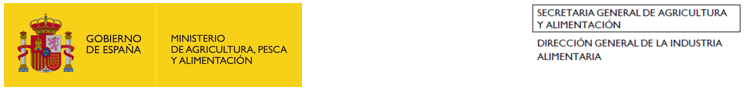 ANEXO II.3PROPUESTA DE ESTUDIO PREVIO A LA REALIZACIÓN DE UN PROCESO DE INTEGRACIÓNI. ENTIDAD SOLICITANTE II. DESCRIPCIÓN DE LA PROPUESTA DE ESTUDIO PREVIOEl estudio previo a la realización del proceso de integración consiste en:Datos de las entidades afectadas por el estudio previo:Se incorporará al Estudio Previo a la realización del proceso de integración (en adelante, EP) el (*) Anexo II.a Relación de Entidades, donde se incluirán tanto las entidades que forman parte o ya están integradas en alguna de las entidades participantes en el estudio previo objeto de la subvención, es decir, con anterioridad al mismo, como las entidades que participarían en dicho proceso, es decir, las entidades solicitantes y promotoras.(*) Documentación de presentación obligatoria según anexo de la correspondiente convocatoria.III. MIEMBROS DEL CONSEJO DE DIRECCIÓN/RECTORSe incluirá cumplimentado el (*) Anexo II.b Miembros del Consejo de Dirección/Rector.IV. OBJETIVOS DE LA INTEGRACIÓN EN PROYECTOIncluir una descripción de los objetivos que se pretenden conseguir con el proceso de integración objeto de estudio (por ejemplo, objetivos relacionados con la innovación en los procesos de producción y comercialización, con la concentración de los procesos de producción y comercialización, con la gestión general, etc.).V. SUBVENCIÓN SOLICITADA Y PRESUPUESTO TOTAL ESTIMADO PARA LA ACTUACIÓN, DESGLOSADO POR CONCEPTOS DE GASTOSe debe incluir el presupuesto total estimado para la actuación, desglosado por conceptos de gasto, según (*) Anexo II.d Presupuesto.(*) Documentación de presentación obligatoria según anexo de la correspondiente convocatoria.Don/Dña.…………………………………………………………….con NIF……………….….                   representante legal de la organización solicitante, certifica la veracidad de todos los datos obrantes en el presente modelo, y los documentos que lo acompañan.En…………………………a………de……………………..de 20.....Firma del representante legal:SR. MINISTRO DE AGRICULTURA, PESCA Y ALIMENTACIÓNDirección General de la Industria Alimentaria.Paseo de la Infanta Isabel, 1. 28071 – Madrid.Nombre o razón social entidad solicitante:Nombre o razón social entidad solicitante:Nombre o razón social entidad solicitante:Nombre o razón social entidad solicitante:N.I.F.:Tipo de organización:Localidad:C.P.:Provincia:Provincia:Máximo 1.000 palabras.Máximo 1.000 palabras.